Roll CallMr. Drew Keahey, the President, called the meeting to order and requested the Secretary call roll with the following present and answering:
PRESENTCommissioner Mike CallowayCommissioner Michelle Collum 
President Drew Keahey
Vice President Rodney Hutchins
Commissioner Dick Zeagler
Commissioner Robert Neal HarwellCommissioner Ashley PetersCommissioner Johnny Turner, Sr.Commissioner Kenneth WilsonCommissioner Antwain DownsABSENTCommissioner Dustin MorrisOthers in attendance were Mr. Brandon Waggoner, Executive Director, of Tensas Basin Levee District; Mr. Justin Holloway, Operations Superintendent, of Tensas Basin Levee District; Mr. Matt Varnell Administrative Director of the Tensas Basin Levee District, Mr. Michael Street Attorney for Tensas Basin Levee District. David Dupree DOTD, Max DOTD, Dylan McIntosh DOTDPrayerPresident Drew Keahey opened the meeting with prayer followed by the Pledge of Allegiance.Public Comment on Agenda ItemsAction1. Minutes of the March 2024 MeetingMotion made by Commissioner Calloway, Seconded by Commissioner Turner, and passed unanimously by the Board of Commissioners of the Tensas Basin Levee District, after President Drew Keahey called for public comments and there were none, to wit:RESOLUTIONNOW THEREFORE, BE IT RESOLVED that the Board of Commissioners of the Tensas Basin Levee District does at this moment declare that the reading of the minutes of the regular meeting of March 4, 2024, is at this moment dispensed with and declared approved as published in the official journal of this board, The News-Star.Aundi Brown									Drew KeaheySecretary   									President2. Bills for March 2024Motion made by Commissioner Peters, seconded by Commissioner Zeagler, and passed unanimously by the Board of Commissioners of the Tensas Basin Levee District, after President Drew Keahey called for public comments and there were none, to wit:RESOLUTIONNOW, THEREFORE, BE IT RESOLVED that the Board of Commissioners of the Tensas Basin Levee District does hereby approve paying of all bills reviewed and approved by the financial committee for March 2024.Aundi Brown 									Drew KeaheySecretary									President3. Open Bidding for Surplus Equipment Lots  Motion made by Commissioner Collum, Seconded by Commissioner Harwell and passed unanimously by the Board of Commissioners of the Tensas Basin Levee District, after President Drew Keahey called for public comments and there were none, to wit:  RESOLUTION  WHEREAS the Board of Commissioners of the Tensas Basin Levee District advertised the sale of surplus equipment by posting it on the Tensas Basin Levee District Website to be viewed by the public: WHEREAS the time has arrived for the opening of bids, the following bids were received, opened, and read aloud: Lot #1 (4) Firestone 295-70-R18(4) Firestone 285-70-R17Bids: Jody Williams $225.00, J.J. Merchant $77.77Lot #2 (1) Better Built Site Safe Toolbox(1) 4-drawer Black Toolbox(15) Electrical Plugs(3) Caution Lights(1) Marvel Draw Cut Saw No. 2Bids: Jody Williams $75.00, J.J. Merchant $277.77Lot #3(1) 3600 Psi Briggs and Stratton Pressure Washer (Condition Unknown)(1) 2400 Psi Honda Pressure Washer (Condition Unknown)(1) Dayton Portable Oil Fire Heater (Condition Unknown)Bids: J.J. Merchant $27.77Lot #4(1) Box of Concrete Finishing Tools(1) Pallet of BricksBids: J.J. Merchant $27.77, Jody Williams $75.00Lot #5(1) Allsource 48’ Abrasive Blast Cabinet (Condition Unknown)Bids: J.J. Merchant $27.77, Jody Williams $75.00Lot #6(2) Stack-on Safes(1) Sentry Safe(2) Mosler SafesBids: J.J. Merchant $377.77Lot #7 (7) Totes of Misc. Metal(3) Pallets of Rims(1) Stack of Heavy IronBids: J.J. Merchant $$77.77, Joshua Cornwall $550.00Lot #8 (1) Shop Built Hog TrapBids: J.J. Merchant $7.77Lot #9(2) L Shaped Fuel Tanks(2) Rectangle Fuel TanksBids: J.J. Merchant $157.77, Jason Montpelier $ 200.00Lot #10(1) 2017 F-250 Factory Bed(1) 2017 F-250 Factory Front Bumper(1) 2017 F-250 Factory Rear Bumper(1) 2017 F-250 Pair of Running Boards(1) 2017 F-250 Factory TailgateBids: J.J. Merchant $177.77Lot #11(3)  Inipower Flex Fuel Suitcase Generators Bids: Jason Montpelier $250.00, Jody Williams $75.00, J.J. Merchant $177.77NOW, THEREFORE, BE IT RESOLVED that the Board of Commissioners of the Tensas Basin Levee District does hereby accept the following bids: Lot 1: Jody Willians $225.00, Lot 2: J.J. Merchant $277.77, Lot 3: J.J. Merchant $27.77, Lot 4: Jody Williams $75.00, Lot 5:Jody Williams $75.00, Lot 6: $377.77,  Lot 7:Joshua Cornwall $550.00, Lot 8: J.J. Merchant $7.77, Lot 9: Jason Montpelier $200.00, Lot 10: J.J. Merchant $177.77, Lot 11: Jason Montpelier $250.00. All bids are for surplus equipment and must be paid in full and picked up within 30 days. Aundi Brown								Drew Keahey 
Secretary   								President	 4. Open sealed bids for Land LeasesMotion made by Commissioner Collum, seconded by Commissioner Turner, and passed unanimously by the Board of the Commissioners of the Tensas Basin Levee District, after President Drew Keahey called for public comments and there were none, to wit:RESOLUTIONNOW, THEREFORE, BE IT RESOLVED that the Board of Commissioners of the Tensas Basin Levee District did receive The following Bids: 80 Acres in Franklin Parish: NO BIDS362.48 Acres in Catahoula Parish: Randall Wilson $$33.05 an acre, Beau Loughman $34.93 an acre40 Acres in Catahoula Parish: Marlin Ryder $12.50 an acre, Derek Aycock $50.00 an acreNOW, THEREFORE, BE IT RESOLVED that the Board of Commissioners of the Tensas Basin Levee District does hereby accept the following bids: Beau Loughman bis $34.93 an acre for 362.48 acres in Catahoula Parish and Derek Aycock bids $50.00 an acre for 40 acres in Catahoula Parish.Aundi Brown								 	Drew KeaheySecretary							   		President5. Award Bid for TBLD New Facility Site Prep Work. Motion made by Commissioner Peters and seconded by Commissioner Calloway to award the bid for New Facility Site Prep Phase 1 to Poleman & Wilbanks. RESOLUTIONNOW, THEREFORE, BE IT RESOLVED THAT the Board of Commissioners for the Tensas Basin Levee District does authorize the to award the bid for new facility site prep phase 1 to Poleman & Wilbanks.  Aundi Brown								 	Drew KeaheySecretary							   		President  6. Approve 2024/2025 BudgetMotion made by Commissioner Calloway and seconded by Vice President Hutchins to approve the proposed budget for FY 2024/2025.   RESOLUTIONNOW, THEREFORE, BE IT RESOLVED THAT the Board of Commissioners for the Tensas Basin Levee District does approve the budget placed before them in this meeting for FY 2024/2025.Aundi Brown									Drew KeaheySecretary   									President7. For the Purpose of road maintenance, allow OPPJ to use the ROW 30 feet from the road centerline at Logtown Property according to plat.Motion made by Commissioner Zeagler, and seconded by Commissioner Collum, to allow OPPJ to use ROW 30 ft. from the centerline of the road on Logtown property for road maintenance. RESOLUTIONNOW THEREFORE, BE IT RESOLVED that the Board of Commissioners of the Tensas Basin Levee District does hereby approve allowing the OPPJ to use the ROW 30 ft. from the centerline of the road on Logtown property for road maintenance. Aundi Brown									Drew KeaheySecretary   									PresidentPublic CommentsPresentationsItems for Discussion8. Diversion CanalBoard Members discussed the maintenance of the diversion canal roadway.Financial Statements Financial Statements were reviewed and discussed.Items for DiscussionLevee UpdatesAdjournThe meeting was adjourned at 10:33 a.m.Next Meeting May 14, 2024, 9:30 am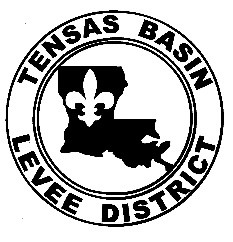 